Художественно – эстетическое развитие( Аппликация)Аппликации на тему Профессии Интересная идея - использовать отпечатки детских ладошек для самых разных аппликаций. В том числе и на тему профессий. Например, так можно изобразить в виде аппликации врача и медсестру. - Из бумаги синего и красного цвета вырезаем детскую ладошку (обвести с обратной стороны цветной бумаги руку карандашом). - На картон или лист бумаги наклеить ладошку цветной стороной вверх и нарисовать карандашами или фломастерами лица. * Посложнее задание - мелкие детали не нарисовать, а вырезать из бумаги и наклеить.* Еще как вариант аппликации - по шаблону нарисовать фигурку человека определенной профессии (повар, учитель, милиционер, строитель) и заклеить ее кусочками цветной бумаги или гофрированной бумаги. 

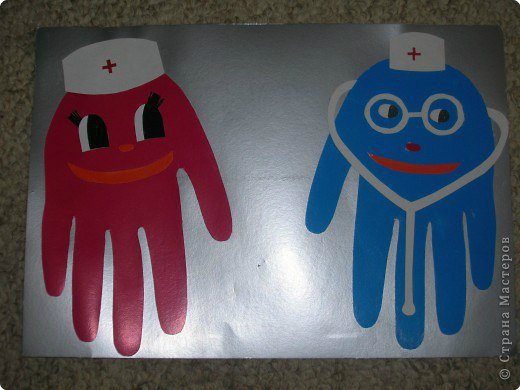 